ПОЛОЖЕНИЕ
о проведении 6-го легкоатлетического кроссового полумарафона
«Троицкая осень»1. ЦЕЛИ И ЗАДАЧИ1.1 Пропаганда физической культуры и спорта, здорового образа жизни.1.2 Популяризация бега на длинные дистанции.1.3 Выявление сильнейших спортсменов.2. РУКОВОДСТВО ПРОВЕДЕНИЕМ СОРЕВНОВАНИЙ2.1 Общее руководство подготовкой и проведением соревнований осуществляет Муниципальное автономное учреждение физической культуры и спорта «Городская спортивно-оздоровительная база “Лесная”».Главный судья – Терёхин Андрей Станиславович.Телефон для справок: 8 916 647 98 23 3. МЕСТО И ВРЕМЯ ПРОВЕДЕНИЯ СОРЕВНОВАНИЙ3.1 Пробег проводится 16 октября 2022 года по адресу: г. Москва, городской округ Троицк, микрорайон «В», городская спортивно-оздоровительная база «Лесная» (рядом с жилым домом, имеющим адрес:
г. о. Троицк, микрорайон «В», дом 15А).3.2 Начало соревнований в 11:00.3.3 Расписание забегов публикуется не позднее 1 недели до старта.3.4. Выдача номеров на месте старта в день соревнований.4. УЧАСТНИКИ СОРЕВНОВАНИЙ4.1 Участник допускается к старту при предоставлении оригинала удостоверения личности и наличии личной подписи в карточке участника, подтверждающей, что он ознакомлен с настоящим Положением и несёт персональную ответственность за своё здоровье и за свою подготовку к соревнованиям.4.2 Участник должен иметь справку о медицинском допуске для участия в соревнованиях на выбранную дистанцию.5. ЗАЯВКА УЧАСТНИКОВ5.1 Регистрация участников предварительная.5.2 Предварительные заявки принимаются до 1 октября 2021 года на странице мероприятия start.forestrout.ru/osen22.5.3 С участников взимается стартовый взнос, величина которого зависит от даты подачи заявки.5.4 Размеры стартовых взносов:5.5 Пенсионерам предоставляется 50% скидка. Для получения скидки необходимо связаться с организаторами по телефону +7(916) 647 9823.5.6. За заявку в день соревнований взимается дополнительный сбор в размере 500 рублей вне зависимости от категории и выбранной дистанции. Скидки на сбор не распространяются.5.7 Оплаченная регистрация отмене не подлежит, регистрационный взнос не возвращается.6. ПРОГРАММА СОРЕВНОВАНИЙ6.1 Возрастные группы и дистанции:6.2 Возраст участников определяется на дату проведения соревнований 
(16 октября 2022 года).7. СТАРТОВЫЙ ПАКЕТ УЧАСТНИКА7.1 Стартовый пакет участника включает:номер;чип электронного хронометража;питание на финише;пункт питания на дистанции 21,1 км.8. ОПРЕДЕЛЕНИЕ ПОБЕДИТЕЛЕЙ8.1 В личном зачёте победители и призёры определяются по наименьшему времени прохождения дистанции.8.2 С протоколами соревнований можно ознакомиться на сайте спортивно-оздоровительной базы «Лесная» г. Троицка (http://forestrout.ru) не позднее следующего дня.9. НАГРАЖДЕНИЕ9.1 В абсолютном зачёте на дистанциях победители и призёры награждаются дипломами, медалями и призами от организаторов и партнёров соревнований.9.2 В возрастных группах спортсмены награждаются памятными дипломами.9.3 Каждый участник на финише получает памятный значок.Организаторы мероприятия оставляют за собой право вносить изменения 
в настоящее Положение.Настоящее Положение является официальным вызовом на соревнования.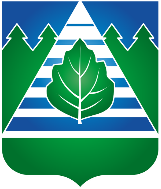 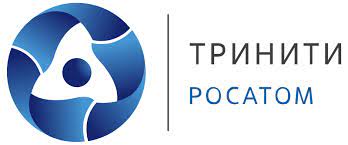 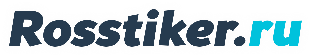 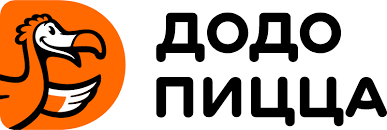 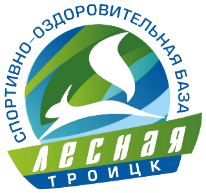 ДистанцияСтоимость в зависимости от даты регистрацииСтоимость в зависимости от даты регистрацииСтоимость в зависимости от даты регистрацииСтоимость в зависимости от даты регистрацииДистанцияс 01.06.22
по 30.06.22с 01.07.22
по 31.07.22с 01.08.22
по 31.08.22с 01.09.22
по 1.10.221 км (детский забег)50055060070010 км100011001200140021 км1200130014001600ДистанцияМужчины, юноши Женщины, девушки21,1 кмАбсолют
(18 лет и старше)Абсолют
(18 лет и старше)10 кмАбсолют
(18 лет и старше)18–29 лет30–39 лет40–49 лет50–59 лет60–69 лет70 лет и старшеАбсолют
(18 лет и старше)18–29 лет30–39 лет40–49 лет50–59 лет60–69 лет70 лет и старше1 км11 лет и младше12–13 лет14–15 лет16–17 лет11 лет и младше12–13 лет14–15 лет16–17 лет